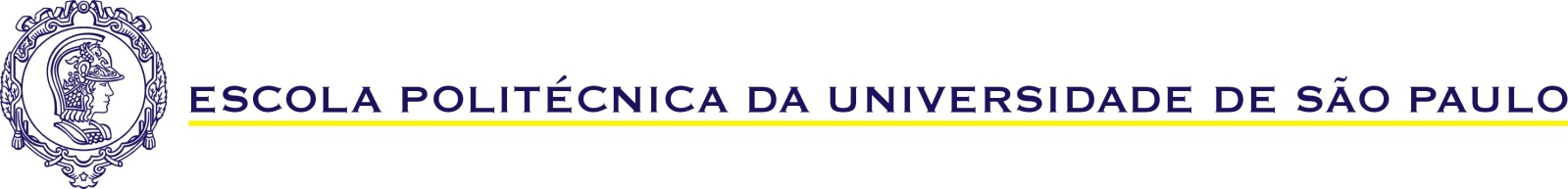 Serviço de Relações Internacionais – SVREInt-Poli______________________________________________Assinatura / Signature							Carimbo / StampFotoPhotoFORMULÁRIO DE CANDIDATURAINTERCÂMBIO ACADÊMICO DE CURTA DURAÇÃO (2 to 4 MESES)Application Form / Intercâmbio Acadêmico de Curta Duração (2 to 4 months)Favor ler as instruções anexas e preencher este formulário em letra de forma.Please read the instructions leaflet before you fill in this form (in capital letters).FORMULÁRIO DE CANDIDATURAINTERCÂMBIO ACADÊMICO DE CURTA DURAÇÃO (2 to 4 MESES)Application Form / Intercâmbio Acadêmico de Curta Duração (2 to 4 months)Favor ler as instruções anexas e preencher este formulário em letra de forma.Please read the instructions leaflet before you fill in this form (in capital letters).FORMULÁRIO DE CANDIDATURAINTERCÂMBIO ACADÊMICO DE CURTA DURAÇÃO (2 to 4 MESES)Application Form / Intercâmbio Acadêmico de Curta Duração (2 to 4 months)Favor ler as instruções anexas e preencher este formulário em letra de forma.Please read the instructions leaflet before you fill in this form (in capital letters).FORMULÁRIO DE CANDIDATURAINTERCÂMBIO ACADÊMICO DE CURTA DURAÇÃO (2 to 4 MESES)Application Form / Intercâmbio Acadêmico de Curta Duração (2 to 4 months)Favor ler as instruções anexas e preencher este formulário em letra de forma.Please read the instructions leaflet before you fill in this form (in capital letters).INSTITUIÇÃO DE ENSINO SUPERIOR DE ORIGEM / HOME HIGH EDUCATION INSTITUTIONINSTITUIÇÃO DE ENSINO SUPERIOR DE ORIGEM / HOME HIGH EDUCATION INSTITUTIONINSTITUIÇÃO DE ENSINO SUPERIOR DE ORIGEM / HOME HIGH EDUCATION INSTITUTIONINSTITUIÇÃO DE ENSINO SUPERIOR DE ORIGEM / HOME HIGH EDUCATION INSTITUTIONINSTITUIÇÃO DE ENSINO SUPERIOR DE ORIGEM / HOME HIGH EDUCATION INSTITUTIONNome da Instituição de Ensino Superior / Name of the High Education Institution:Nome da Instituição de Ensino Superior / Name of the High Education Institution:Nome da Instituição de Ensino Superior / Name of the High Education Institution:Nome da Instituição de Ensino Superior / Name of the High Education Institution:Nome da Instituição de Ensino Superior / Name of the High Education Institution:Endereço / Postal Address:Endereço / Postal Address:Endereço / Postal Address:Endereço / Postal Address:Endereço / Postal Address:Cidade / Town:Cidade / Town:Cidade / Town:País / Country:País / Country:Coordenador Institucional / Head of International Office:Coordenador Institucional / Head of International Office:Coordenador Institucional / Head of International Office:Coordenador Institucional / Head of International Office:Coordenador Institucional / Head of International Office:Telefone (+Código do país) / Phone (+Country code): +Telefone (+Código do país) / Phone (+Country code): +Telefone (+Código do país) / Phone (+Country code): +Telefone (+Código do país) / Phone (+Country code): +Telefone (+Código do país) / Phone (+Country code): +Endereço de e-mail / E-mail address:Endereço de e-mail / E-mail address:Endereço de e-mail / E-mail address:Endereço de e-mail / E-mail address:Endereço de e-mail / E-mail address:INFORMAÇÕES PESSOAIS / PERSONAL DATAINFORMAÇÕES PESSOAIS / PERSONAL DATAINFORMAÇÕES PESSOAIS / PERSONAL DATAINFORMAÇÕES PESSOAIS / PERSONAL DATAINFORMAÇÕES PESSOAIS / PERSONAL DATANome completo / Name/Midle name(s)/Surname:Nome completo / Name/Midle name(s)/Surname:Nome completo / Name/Midle name(s)/Surname:Nome completo / Name/Midle name(s)/Surname:Nome completo / Name/Midle name(s)/Surname:Nome da mãe / Mother’s full name: Name/Midle name(s)/SurnameNome da mãe / Mother’s full name: Name/Midle name(s)/SurnameNome da mãe / Mother’s full name: Name/Midle name(s)/SurnameNome da mãe / Mother’s full name: Name/Midle name(s)/SurnameNome da mãe / Mother’s full name: Name/Midle name(s)/SurnameNome do pai / Father’s full name: Name/Midle name(s)/SurnameNome do pai / Father’s full name: Name/Midle name(s)/SurnameNome do pai / Father’s full name: Name/Midle name(s)/SurnameNome do pai / Father’s full name: Name/Midle name(s)/SurnameNome do pai / Father’s full name: Name/Midle name(s)/SurnameLocal de nascimento / Place of birth:Local de nascimento / Place of birth:Local de nascimento / Place of birth:Data de nascimento / Date of birth:Data de nascimento / Date of birth:Nacionalidade / Citizenship:Nacionalidade / Citizenship:Nacionalidade / Citizenship:Sexo / Gender:  Feminino / Female      Masculino / MaleNo do Passaporte / Passport Number:No do Passaporte / Passport Number:No do Passaporte / Passport Number:Emitido em / Date of issue:Válido até / Date of expiration:Emitido em / Date of issue:Válido até / Date of expiration:Endereço / Address:Endereço / Address:Endereço / Address:Endereço / Address:Endereço / Address:CEP / Zip Code:CEP / Zip Code:CEP / Zip Code:Cidade / Town:Cidade / Town:Telefone (+Código do país) / Phone (+Country code): +Telefone (+Código do país) / Phone (+Country code): +Telefone (+Código do país) / Phone (+Country code): +Telefone (+Código do país) / Phone (+Country code): +Telefone (+Código do país) / Phone (+Country code): +Endereço de e-mail / E-mail address:Endereço de e-mail / E-mail address:Endereço de e-mail / E-mail address:Endereço de e-mail / E-mail address:Endereço de e-mail / E-mail address:Endereço de e-mail alternativo / Alternate e-mail address:Endereço de e-mail alternativo / Alternate e-mail address:Endereço de e-mail alternativo / Alternate e-mail address:Endereço de e-mail alternativo / Alternate e-mail address:Endereço de e-mail alternativo / Alternate e-mail address:Curso na IES de origem / Home Institution Degree:Curso na IES de origem / Home Institution Degree:Curso na IES de origem / Home Institution Degree:Curso na IES de origem / Home Institution Degree:Curso na IES de origem / Home Institution Degree:Período de intercâmbio na POLI/Exchange Period at POLI: Período de intercâmbio na POLI/Exchange Period at POLI: Início (dia/mês/ano) / From (dd/mm/yy):Término (dia/mês/ano) / Until (dd/mm/yy):Início (dia/mês/ano) / From (dd/mm/yy):Término (dia/mês/ano) / Until (dd/mm/yy):Início (dia/mês/ano) / From (dd/mm/yy):Término (dia/mês/ano) / Until (dd/mm/yy):Bolsa de estudos / Scholarship:Bolsa de estudos / Scholarship:Bolsa de estudos / Scholarship:Bolsa de estudos / Scholarship:Bolsa de estudos / Scholarship:A matrícula será feita na disciplina 0305000 / the registration will be made in the discipline 0305000Estágio de Pesquisa em Laboratório em Engenharia / Research Training in Engineering Laboratory (1st semester)Estágio de Pesquisa em Laboratório em Engenharia / Research Training in Engineering Laboratory (2nd semester)A matrícula será feita na disciplina 0305000 / the registration will be made in the discipline 0305000Estágio de Pesquisa em Laboratório em Engenharia / Research Training in Engineering Laboratory (1st semester)Estágio de Pesquisa em Laboratório em Engenharia / Research Training in Engineering Laboratory (2nd semester)A matrícula será feita na disciplina 0305000 / the registration will be made in the discipline 0305000Estágio de Pesquisa em Laboratório em Engenharia / Research Training in Engineering Laboratory (1st semester)Estágio de Pesquisa em Laboratório em Engenharia / Research Training in Engineering Laboratory (2nd semester)A matrícula será feita na disciplina 0305000 / the registration will be made in the discipline 0305000Estágio de Pesquisa em Laboratório em Engenharia / Research Training in Engineering Laboratory (1st semester)Estágio de Pesquisa em Laboratório em Engenharia / Research Training in Engineering Laboratory (2nd semester)A matrícula será feita na disciplina 0305000 / the registration will be made in the discipline 0305000Estágio de Pesquisa em Laboratório em Engenharia / Research Training in Engineering Laboratory (1st semester)Estágio de Pesquisa em Laboratório em Engenharia / Research Training in Engineering Laboratory (2nd semester)Área de estudo / Field of study:Por favor, assinale com um X a Área em que você deseja estudar na Escola Politécnica (escolha apenas uma Área).Please fill in with an X to indicate in which Field you would like study at Escola Politécnica (choose only one Field).Cursos Semestrais (1º: Fev. a Jun. / 2º: Ago. a Dez.) são indicados com S e Quadrimestrais (1º: Jan. a Abr. / 2º: Mai. a Ago. / 3º: Set. a Dez.) com Q.6-month courses (1st: Feb to Jun / 2nd: Aug to Dec) are marked with S and 4-month courses (1st: Jan to Apr  / 2nd: May to Aug / 3rd: Sep to Dec) with Q.Área de estudo / Field of study:Por favor, assinale com um X a Área em que você deseja estudar na Escola Politécnica (escolha apenas uma Área).Please fill in with an X to indicate in which Field you would like study at Escola Politécnica (choose only one Field).Cursos Semestrais (1º: Fev. a Jun. / 2º: Ago. a Dez.) são indicados com S e Quadrimestrais (1º: Jan. a Abr. / 2º: Mai. a Ago. / 3º: Set. a Dez.) com Q.6-month courses (1st: Feb to Jun / 2nd: Aug to Dec) are marked with S and 4-month courses (1st: Jan to Apr  / 2nd: May to Aug / 3rd: Sep to Dec) with Q.Área de estudo / Field of study:Por favor, assinale com um X a Área em que você deseja estudar na Escola Politécnica (escolha apenas uma Área).Please fill in with an X to indicate in which Field you would like study at Escola Politécnica (choose only one Field).Cursos Semestrais (1º: Fev. a Jun. / 2º: Ago. a Dez.) são indicados com S e Quadrimestrais (1º: Jan. a Abr. / 2º: Mai. a Ago. / 3º: Set. a Dez.) com Q.6-month courses (1st: Feb to Jun / 2nd: Aug to Dec) are marked with S and 4-month courses (1st: Jan to Apr  / 2nd: May to Aug / 3rd: Sep to Dec) with Q.Área de estudo / Field of study:Por favor, assinale com um X a Área em que você deseja estudar na Escola Politécnica (escolha apenas uma Área).Please fill in with an X to indicate in which Field you would like study at Escola Politécnica (choose only one Field).Cursos Semestrais (1º: Fev. a Jun. / 2º: Ago. a Dez.) são indicados com S e Quadrimestrais (1º: Jan. a Abr. / 2º: Mai. a Ago. / 3º: Set. a Dez.) com Q.6-month courses (1st: Feb to Jun / 2nd: Aug to Dec) are marked with S and 4-month courses (1st: Jan to Apr  / 2nd: May to Aug / 3rd: Sep to Dec) with Q.Área de estudo / Field of study:Por favor, assinale com um X a Área em que você deseja estudar na Escola Politécnica (escolha apenas uma Área).Please fill in with an X to indicate in which Field you would like study at Escola Politécnica (choose only one Field).Cursos Semestrais (1º: Fev. a Jun. / 2º: Ago. a Dez.) são indicados com S e Quadrimestrais (1º: Jan. a Abr. / 2º: Mai. a Ago. / 3º: Set. a Dez.) com Q.6-month courses (1st: Feb to Jun / 2nd: Aug to Dec) are marked with S and 4-month courses (1st: Jan to Apr  / 2nd: May to Aug / 3rd: Sep to Dec) with Q.Preencha os campos abaixo com as informações do Laboratório da Escola Politécnica no qual você deseja realizar estágio.Please fill in the fields below with information for which Laboratory of Escola Politécnica you are applying.Departamento / Department:Linha de Pesquisa / Field of Study:Orientador/Supervisor:Preencha os campos abaixo com as informações do Laboratório da Escola Politécnica no qual você deseja realizar estágio.Please fill in the fields below with information for which Laboratory of Escola Politécnica you are applying.Departamento / Department:Linha de Pesquisa / Field of Study:Orientador/Supervisor:Preencha os campos abaixo com as informações do Laboratório da Escola Politécnica no qual você deseja realizar estágio.Please fill in the fields below with information for which Laboratory of Escola Politécnica you are applying.Departamento / Department:Linha de Pesquisa / Field of Study:Orientador/Supervisor:Preencha os campos abaixo com as informações do Laboratório da Escola Politécnica no qual você deseja realizar estágio.Please fill in the fields below with information for which Laboratory of Escola Politécnica you are applying.Departamento / Department:Linha de Pesquisa / Field of Study:Orientador/Supervisor:Preencha os campos abaixo com as informações do Laboratório da Escola Politécnica no qual você deseja realizar estágio.Please fill in the fields below with information for which Laboratory of Escola Politécnica you are applying.Departamento / Department:Linha de Pesquisa / Field of Study:Orientador/Supervisor:PROFICIÊNCIA EM LÍNGUAS / LANGUAGE SKILLSPROFICIÊNCIA EM LÍNGUAS / LANGUAGE SKILLSPROFICIÊNCIA EM LÍNGUAS / LANGUAGE SKILLSPROFICIÊNCIA EM LÍNGUAS / LANGUAGE SKILLSPROFICIÊNCIA EM LÍNGUAS / LANGUAGE SKILLSLíngua(s) materna(s) / Native language(s):Língua(s) materna(s) / Native language(s):Língua(s) materna(s) / Native language(s):Língua(s) materna(s) / Native language(s):Língua(s) materna(s) / Native language(s):Por favor, assinale com um X o nível de Proficiência apresentado nas línguas abaixo.Please fill in the table below with an X to indicate your level of Proficiency in the languages hereunder.Por favor, assinale com um X o nível de Proficiência apresentado nas línguas abaixo.Please fill in the table below with an X to indicate your level of Proficiency in the languages hereunder.Por favor, assinale com um X o nível de Proficiência apresentado nas línguas abaixo.Please fill in the table below with an X to indicate your level of Proficiency in the languages hereunder.Por favor, assinale com um X o nível de Proficiência apresentado nas línguas abaixo.Please fill in the table below with an X to indicate your level of Proficiency in the languages hereunder.Por favor, assinale com um X o nível de Proficiência apresentado nas línguas abaixo.Please fill in the table below with an X to indicate your level of Proficiency in the languages hereunder.DOCUMENTOS EXIGIDOS / REQUIRED DOCUMENTSDOCUMENTOS EXIGIDOS / REQUIRED DOCUMENTSDOCUMENTOS EXIGIDOS / REQUIRED DOCUMENTSDOCUMENTOS EXIGIDOS / REQUIRED DOCUMENTSDOCUMENTOS EXIGIDOS / REQUIRED DOCUMENTSSão exigidos os seguintes documentos a todos os candidatos:The following documents are required with all applications:Curriculum vitaeCarta de Motivação / Motivation Letter (signed by the student)Projeto de Pesquisa / Research Project (signed by the student)Histórico Escolar / Academic Transcript (issued by home University)1 Carta de Recomendação / 1 Recommendation Letter Cópia do Passaporte válido / Copy of your valid Passport Comprovação de Seguro Saúde / Proof of medical insurance that covers the period of your stai in BrasilSão exigidos os seguintes documentos a todos os candidatos:The following documents are required with all applications:Curriculum vitaeCarta de Motivação / Motivation Letter (signed by the student)Projeto de Pesquisa / Research Project (signed by the student)Histórico Escolar / Academic Transcript (issued by home University)1 Carta de Recomendação / 1 Recommendation Letter Cópia do Passaporte válido / Copy of your valid Passport Comprovação de Seguro Saúde / Proof of medical insurance that covers the period of your stai in BrasilSão exigidos os seguintes documentos a todos os candidatos:The following documents are required with all applications:Curriculum vitaeCarta de Motivação / Motivation Letter (signed by the student)Projeto de Pesquisa / Research Project (signed by the student)Histórico Escolar / Academic Transcript (issued by home University)1 Carta de Recomendação / 1 Recommendation Letter Cópia do Passaporte válido / Copy of your valid Passport Comprovação de Seguro Saúde / Proof of medical insurance that covers the period of your stai in BrasilSão exigidos os seguintes documentos a todos os candidatos:The following documents are required with all applications:Curriculum vitaeCarta de Motivação / Motivation Letter (signed by the student)Projeto de Pesquisa / Research Project (signed by the student)Histórico Escolar / Academic Transcript (issued by home University)1 Carta de Recomendação / 1 Recommendation Letter Cópia do Passaporte válido / Copy of your valid Passport Comprovação de Seguro Saúde / Proof of medical insurance that covers the period of your stai in BrasilSão exigidos os seguintes documentos a todos os candidatos:The following documents are required with all applications:Curriculum vitaeCarta de Motivação / Motivation Letter (signed by the student)Projeto de Pesquisa / Research Project (signed by the student)Histórico Escolar / Academic Transcript (issued by home University)1 Carta de Recomendação / 1 Recommendation Letter Cópia do Passaporte válido / Copy of your valid Passport Comprovação de Seguro Saúde / Proof of medical insurance that covers the period of your stai in BrasilTERMO DE COMPROMISSO / DECLARATIONTERMO DE COMPROMISSO / DECLARATIONTERMO DE COMPROMISSO / DECLARATIONTERMO DE COMPROMISSO / DECLARATIONTERMO DE COMPROMISSO / DECLARATIONDeclaro, neste ato, que as informações fornecidas neste formulário de candidatura são verdadeiras. Concordo, ainda, em prontamente notificar a Escola Politécnica, por meio de seu Serviço de Relações Internacionais, caso quaisquer informações contidas no presente formulário sejam alteradas, de modo a mantê-las atuais e completas.I do hereby declare that the information provided on this application form is true. I agree to promptly notify Escola Politécnica, through its International Office, if any information contained on this application form should change, in order to keep it current and complete.Declaro, neste ato, que as informações fornecidas neste formulário de candidatura são verdadeiras. Concordo, ainda, em prontamente notificar a Escola Politécnica, por meio de seu Serviço de Relações Internacionais, caso quaisquer informações contidas no presente formulário sejam alteradas, de modo a mantê-las atuais e completas.I do hereby declare that the information provided on this application form is true. I agree to promptly notify Escola Politécnica, through its International Office, if any information contained on this application form should change, in order to keep it current and complete.Declaro, neste ato, que as informações fornecidas neste formulário de candidatura são verdadeiras. Concordo, ainda, em prontamente notificar a Escola Politécnica, por meio de seu Serviço de Relações Internacionais, caso quaisquer informações contidas no presente formulário sejam alteradas, de modo a mantê-las atuais e completas.I do hereby declare that the information provided on this application form is true. I agree to promptly notify Escola Politécnica, through its International Office, if any information contained on this application form should change, in order to keep it current and complete.Declaro, neste ato, que as informações fornecidas neste formulário de candidatura são verdadeiras. Concordo, ainda, em prontamente notificar a Escola Politécnica, por meio de seu Serviço de Relações Internacionais, caso quaisquer informações contidas no presente formulário sejam alteradas, de modo a mantê-las atuais e completas.I do hereby declare that the information provided on this application form is true. I agree to promptly notify Escola Politécnica, through its International Office, if any information contained on this application form should change, in order to keep it current and complete.Declaro, neste ato, que as informações fornecidas neste formulário de candidatura são verdadeiras. Concordo, ainda, em prontamente notificar a Escola Politécnica, por meio de seu Serviço de Relações Internacionais, caso quaisquer informações contidas no presente formulário sejam alteradas, de modo a mantê-las atuais e completas.I do hereby declare that the information provided on this application form is true. I agree to promptly notify Escola Politécnica, through its International Office, if any information contained on this application form should change, in order to keep it current and complete.Local e data / Place and date:Local e data / Place and date:Local e data / Place and date:Local e data / Place and date:Local e data / Place and date:Assinatura do Estudante / Student Signature:Assinatura do Estudante / Student Signature:Assinatura do Estudante / Student Signature:Assinatura do Estudante / Student Signature:Assinatura do Estudante / Student Signature:AUTORIZAÇÃO / AUTHORIZATIONAUTORIZAÇÃO / AUTHORIZATIONAUTORIZAÇÃO / AUTHORIZATIONAUTORIZAÇÃO / AUTHORIZATIONAUTORIZAÇÃO / AUTHORIZATIONCoordenador Institucional / Head of International Office:Coordenador Institucional / Head of International Office:Coordenador Institucional / Head of International Office:Coordenador Institucional / Head of International Office:Coordenador Institucional / Head of International Office:Local e data / Place and date:Local e data / Place and date:Local e data / Place and date:Local e data / Place and date:Local e data / Place and date: